2023-2024 YearS	M	T	W	T	F	S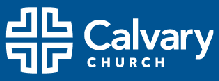 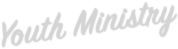 1	23	4	510	11	1217	18	1924	25	267	8 	9 14	15	1621	22	2328	29	30S	M	T	W	T	F	S1	2	3	4	5	6 	7 8	9	10	11	12	13	1415	16	17	18	19	20	2122	23	24   25   26	27	2829	30	31S	M	T	W	T	F	S1	2S	M	T	W	T	F	S1	2	3	45	6	7	8	9	10	1112	13	14	15	16	17	1819	20	21	22	23	24	2526	27	28   29   30S	M	T	W	T	F	S1	2	3	4	5	611	12	1318   19	20 25	26	27S	M	T	W	T	F	S1	2	3S	M	T	W	T	F	S1	24	5	6	7	8	9	10	34	5	6	7	8	9	10	34	5	6	7	8	9	10	34	5	6	7	8	9	10	34	5	6	7	8	9	10	34	5	6	7	8	9	10	34	5	6	7	8	9	10	34	5	6	7	8	9	10	345678	911	12	13	14	15   16   17	1011	12	13	14	15   16   17	1011	12	13	14	15   16   17	1011	12	13	14	15   16   17	1011	12	13	14	15   16   17	1011	12	13	14	15   16   17	1011	12	13	14	15   16   17	1011	12	13	14	15   16   17	101112131415	16181920212223	24171819202122	232526272829242526272829	3031April2024May20247	891011	12135	678910	1114	15161718	192012	1314151617	1821	22232425	262719	2021222324	2528	293026	2728293031